 Assistance League® of St. Louis Assistance League Outreach Program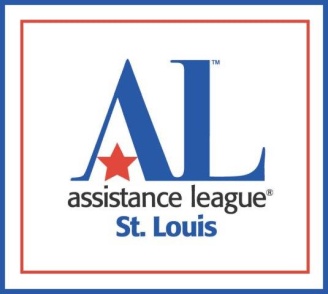         Request for AssistanceFrom a social service agency, school district or nonprofit organizationGUIDELINES: The Request for Assistance is for goods or services which are to be delivered directly to the end user via the social service agency, school, vendor or nonprofit organization. Send this request to:	Outreach@alstl.org 							Revised 2/2022Agency/School NameAgency/School AddressTelephone NumberName & Title of contact completing formEmail addressAges & genders of individuals receiving goodsBriefly describe the situation and list the requested items. Describe why you think this client is a good candidate for this request and how this assistance would impact their life.Items not provided through Assistance League Outreach ProgramRequest for financial obligations such as bill payments will not be considered.Financial obligations would include bill payments, utilities and rent or requestsfor cash. Additionally, car repairs, medical bills, food and celebration events will not be considered.